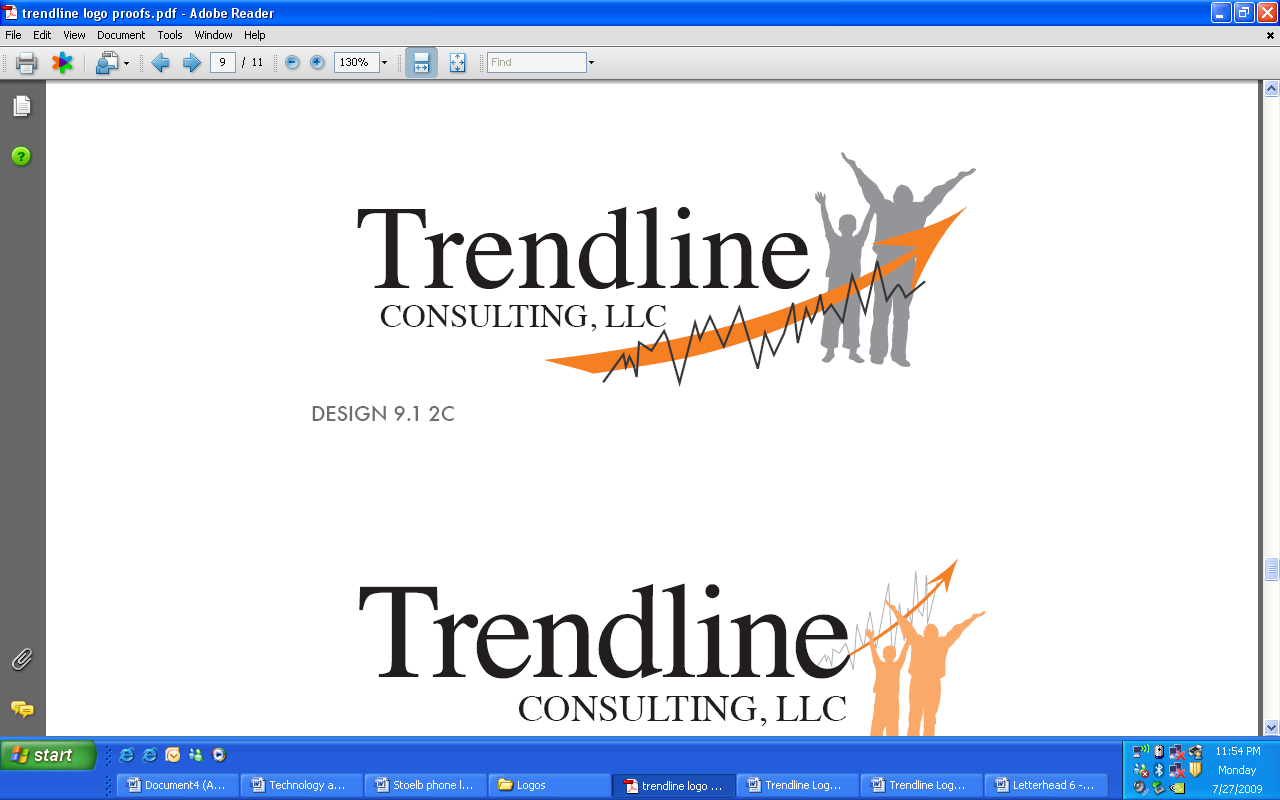 Young Adult Social Skills Group Outing Form & Permission Please return on or before: 05/3/2023Outings were brainstormed, voted on, and selected by YASS group members. This is a consent form that outlines our planned events.  I consent to _________________________________ attending as signed below.                       								          (Name of a group member)I understand that Trendline Consulting staff will transport my child to and from the outings and will provide supervision during each event. I understand that outings will expose YASS members to new environments, experiences, and activities. While Trendline Consulting staff will supervise participants, it is each consumer’s responsibility to make his/her own choices. I will not hold Trendline Consulting or its employees liable for injury or loss that results from _______________________________’s actions or decisions except when they are caused by negligence on the part of staff.  			        (Name of a group member)           YASS May 2023       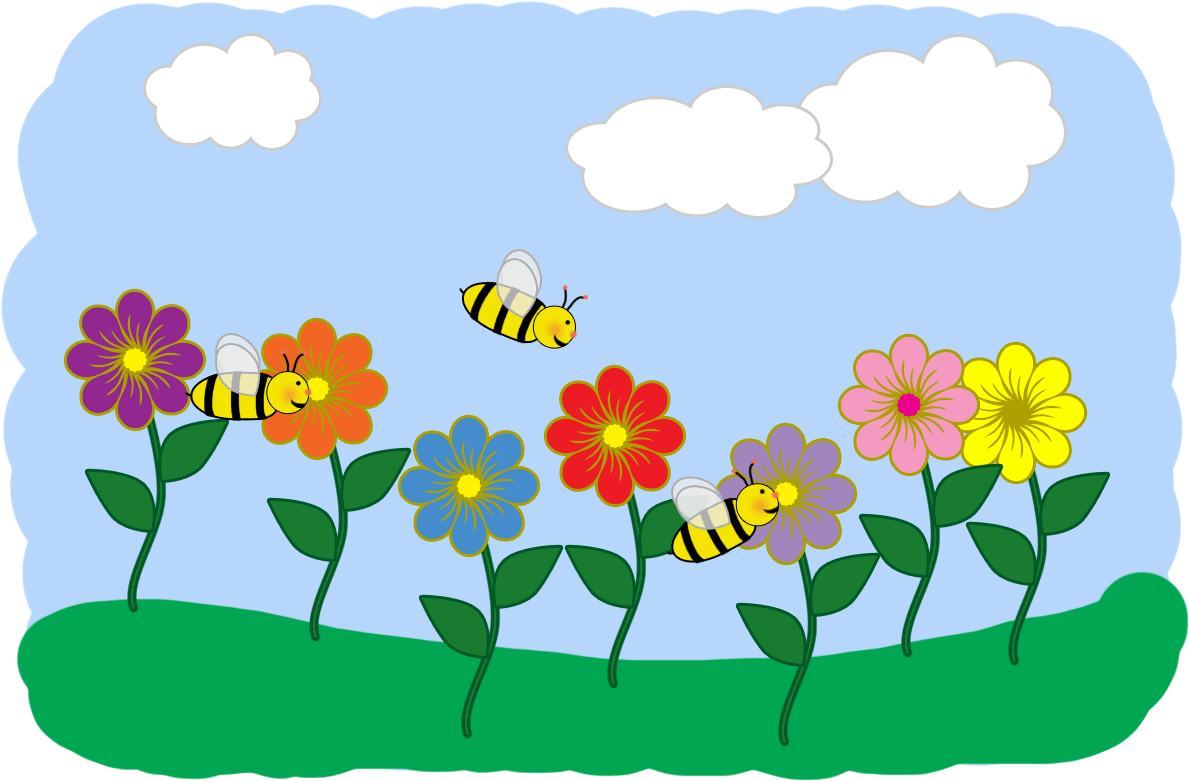 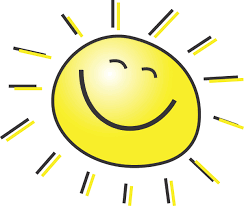 Special Notes for May 2023: YASS is led by theAngela Francis, Malayna Hickman, Brendan Roth, Madison Davis, & Ciera Ledbetter.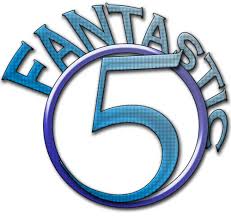 In April we had a “See Ya Later!” party for Ms. Kim Sommers as she spent her last month as the Notetaker for YASS Staff. Kim is moving off the YASS team to spend more time working on and developing SASS, the children’s social skills group. Thank you, Ms. Kim for giving 3.5 years to YASS!!! We will see you around! Mid-April we welcomed our newest staff member and “Notetaker in Training”, Ms. Malayna Hickman. She is officially on board the YASS team starting May 1, 2023. Happy Birthday this month to Ms. Malayna! We have two consumer birthdays this month! Yay!On Monday, May 8, 2023, we will celebrate a belated Cinco de Mayo & will travel to Agave Azul Mexican Grill at 308 Perry Plaza, Perryville, MO. Members will need $10-$15.  Parents will pick up at Agave Azul at 5:00 pm. Happy Mother’s Day to our YASS mommas! Thank you for all you do for your family! Wednesday, May 24, 2023, the group will travel to the Missouri National Veteran’s Memorial in Perryville. Parents pick up will be at the office at 5:00 pm Monday, May 29 is Memorial Day and YASS will be off this day. Wednesday, May 31, we will head to Ste Genevieve River Rapids Water Park at 1301 Progress Parkway for Twilight Swim from 4 pm to 6 pm. Trendline will buy the ticket. Consumers need to bring money if they want a snack or drink. Parents pick up at the office at 6:30 pm We are excited to have an awesome May full of laughter, fun, and good times!!! 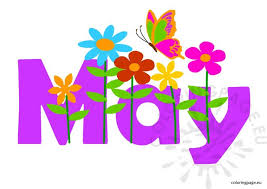 MondaysWednesdays1 Happy Birthday, Ms. Malayna! 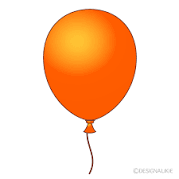 3  Regular Class – Money Talk   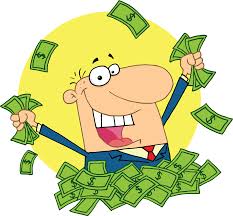 8 Belated Cinco de Mayo Celebration @ Agave Azul                              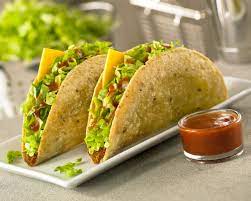 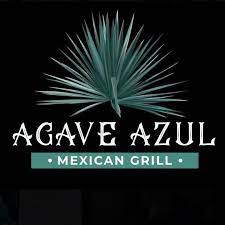 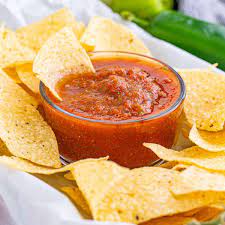 10 Birthday Celebration & Mother’s Day Craft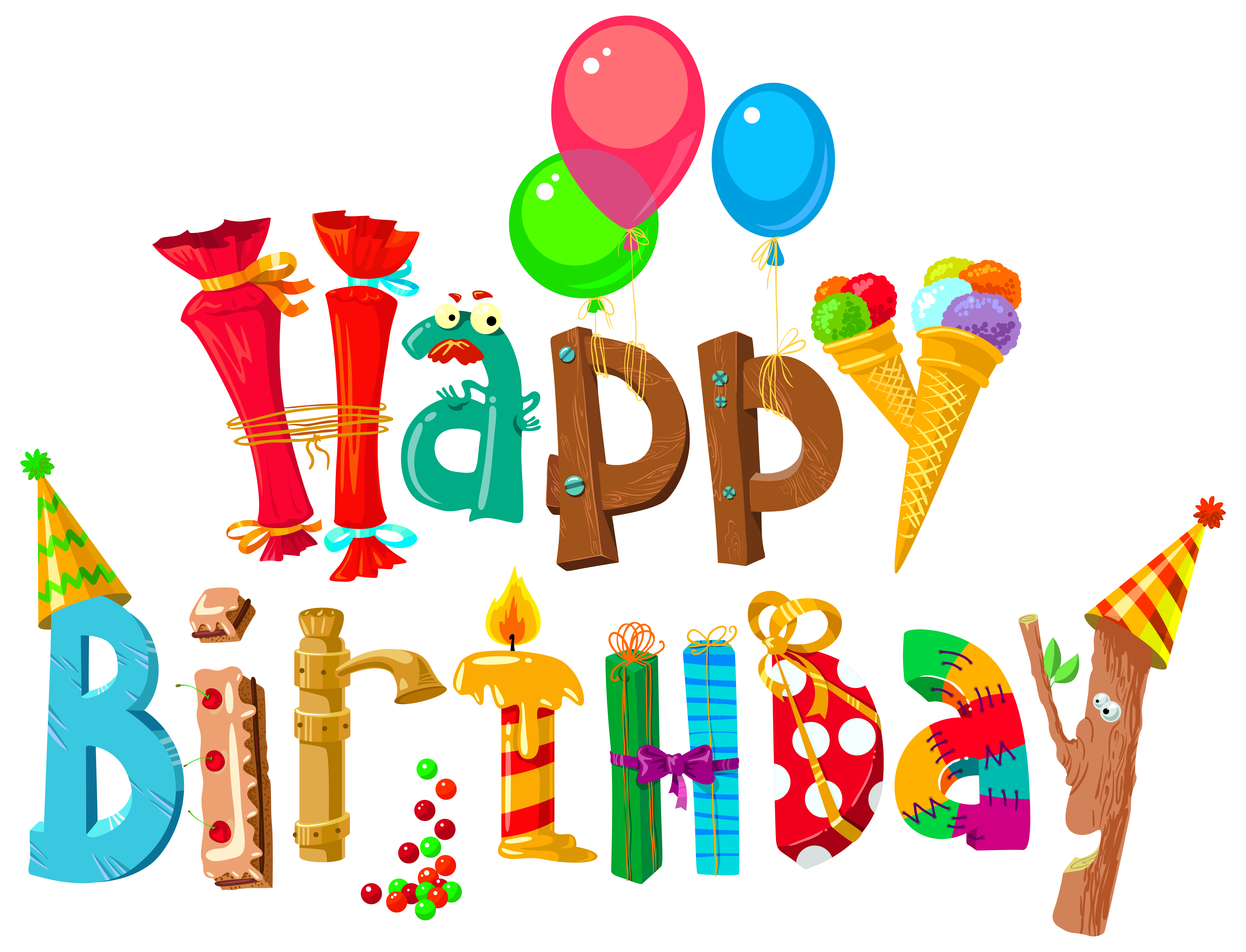 15 Who Am I? Google Slide Project #1                                               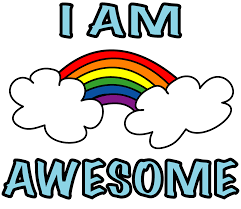 17 Who Am I? GSP #2 AND Birthday Celebration  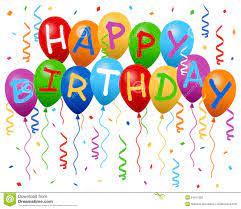 22 Who Am I? Google Slide Project #3 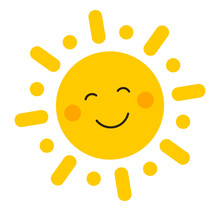 29 MEMORIAL DAY – NO YASS                                                                  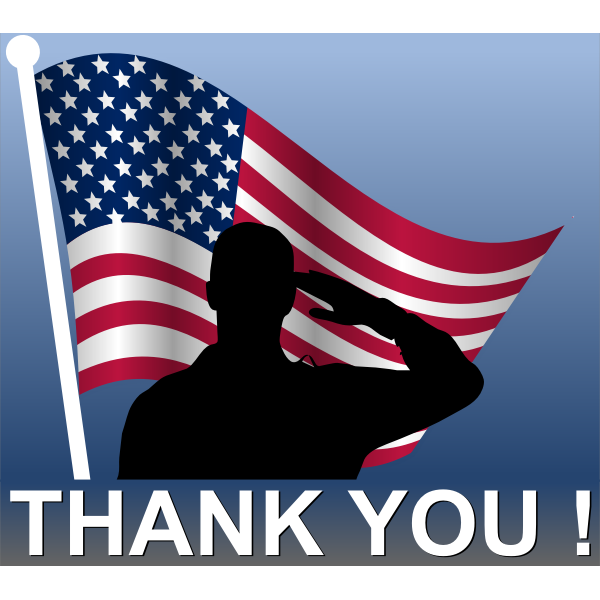 24 MO National Veteran’s Memorial 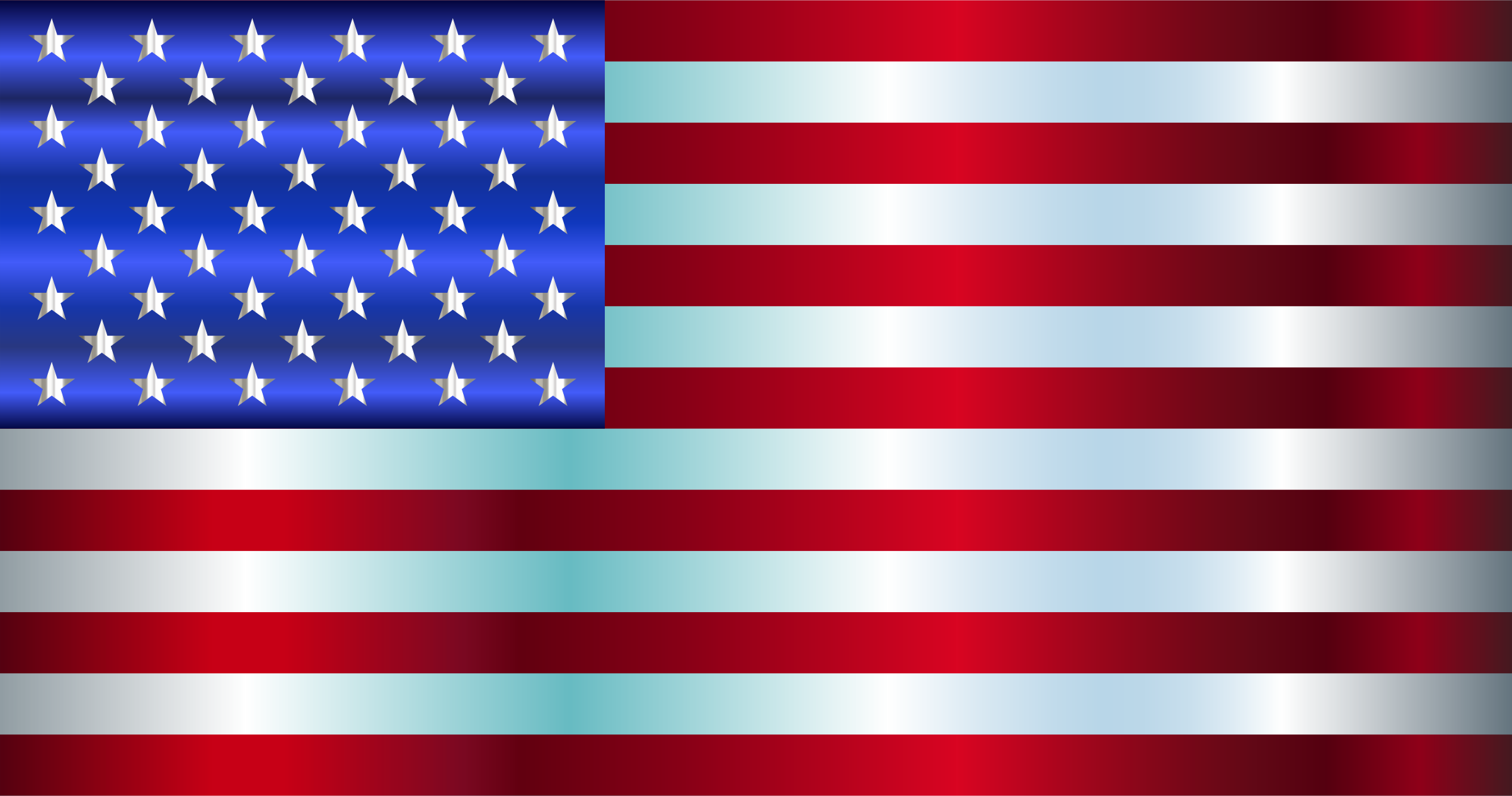 31 River Rapids Water Park, Ste Gen 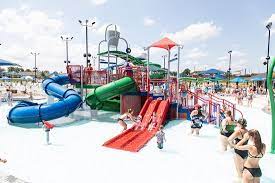 Guardian SignatureOuting NameDate and TimeLocations and DetailsAgave Azul Mexican Grill308 Perry PlazaPerryville, MO  Monday 5/8/2023Cost: $10 - $15Members will meet at the office.Parent Pick up will be @ Agave Azul at 5:00 pm MO National Veteran’s Memorial1172 Veteran Memorial Plaza Perryville, MO Wednesday5/24/2023FREE! Consumers will meet at the office to start and then travel to the Memorial WallIce Cream Treat at the Office afterwardPick up will be at the Trendline Office at 5:00 pm River Rapids Water Park1301 Progress ParkwaySte Genevieve, MO Wednesday5/31/2023Ticket Cost: FREE! Ticket cost is free, Trendline is treating.Bring money for a snack/drink. Parent Pick up at the office at 6:30 pm  